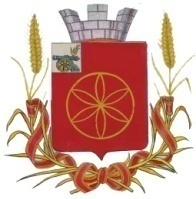 ФИНАНСОВОЕ УПРАВЛЕНИЕ АДМИНИСТРАЦИИ          МУНИЦИПАЛЬНОГО ОБРАЗОВАНИЯ РУДНЯНСКИЙ РАЙОНСМОЛЕНСКОЙ ОБЛАСТИПРИКАЗот 17.01.2024 г.                                                                                           N 3Об утверждении Перечня кодов подвидов (групп) доходов по видам доходов, главными администраторами которых являются органы местного самоуправления муниципального образования Руднянского городского поселения Руднянского района Смоленской областиВ соответствии с абзацем шестым пункта 9 статьи 20 Бюджетного кодекса  Российской Федерации    ПРИКАЗЫВАЮ:Утвердить прилагаемый Перечень кодов подвидов (групп) по видам доходов в части неналоговых доходов, главными администраторами которых являются органы местного самоуправления муниципального образования  Руднянского городского поселения Руднянского района Смоленской области, согласно приложению № 1.Настоящий приказ вступает в силу с момента подписания и распространяет свое действие на правоотношения, возникшие с 1 января 2024 года.Начальник финансового управления	            Е.В. ГончароваПриложение № 1к приказу Финансового управления Администрации муниципального образования Руднянский районСмоленской областиот 17.01.2024 г. № 3ПЕРЕЧЕНЬкодов подвидов (групп) доходов  по видам доходов в части неналоговых доходов, главными администраторами которых являются органы местного самоуправления муниципального образования Руднянского городского поселения Руднянского района Смоленской области 		Виды доходов в части неналоговых доходов, закрепленные за органами местного самоуправления муниципального образования Руднянского городского поселения Руднянского района Смоленской области, детализируемые по кодам подвидов (групп) доходов:	1000 - (сумма платежа (перерасчеты, недоимка и задолженность по соответствующему платежу, в том числе по отмененному);2000   -   пени и проценты по соответствующему платежу;Код дохода, код подвида (группы) доходаНаименование кода дохода, подвида (группы) дохода121 11 05013 13 0000 120Доходы, получаемые в виде арендной платы за земельные участки, государственная собственность на которые не разграничена и которые расположены в границах городских поселений, а также средства от продажи права на заключение договоров аренды указанных земельных участков 1 11 05314 13 0000 120Плата по соглашениям об установлении сервитута, заключенным органами местного самоуправления городских поселений, государственными или муниципальными предприятиями либо государственными или муниципальными учреждениями  в отношении земельных участков, государственная собственность которых не разграничена и которые расположены в границах городских поселений.1 11 07015 13 0000 120Доходы от перечисления части прибыли, остающейся после уплаты налогов и иных обязательных платежей муниципальных унитарных предприятий, созданных городскими поселениями1 11 09045 13 0000 120Прочие поступления от использования имущества, находящегося в собственности городских поселений (за исключением имущества муниципальных бюджетных и автономных учреждений, а также имущества муниципальных унитарных предприятий, в том числе казенных)1 13 01995 13 0000 130Прочие доходы от оказания платных услуг (работ) получателями средств бюджетов городских поселений1 13 02065 13 0000 130Доходы, поступающие в порядке возмещения расходов, понесенных в связи с эксплуатацией имущества городских поселений1 13 02995 13 0000 130Прочие доходы от компенсации затрат бюджетов городских поселений1 14 02053 13 0000 410Доходы от реализации иного имущества, находящегося в собственности городских поселений (за исключением имущества муниципальных бюджетных и автономных учреждений, а также имущества муниципальных унитарных предприятий, в том числе казенных), в части реализации основных средств по указанному имуществу1 14 06013 13 0000 430Доходы от продажи земельных участков, государственная собственность на которые не разграничена и которые расположены в границах городских поселений 1 14 06025 13 0000 430Доходы от продажи земельных участков, находящихся в  собственности городских поселений (за исключением земельных участков муниципальных бюджетных и автономных учреждений)1 14 06313 13 0000 430Плата за увеличение площади земельных участков, находящихся в частной собственности, в результате перераспределения таких земельных участков и земель (или) земельных участков, государственная собственность на которые не разграничена и которые расположены в границах городских поселений 1 16 07010 13 0000 140Штрафы, неустойки, пени, уплаченные в  случае просрочки исполнения поставщиком (подрядчиком, исполнителем) обязательств, предусмотренных муниципальным контрактом, заключенным муниципальным органом, казенным учреждением городского поселения1 16 07090 13 0000 140Иные штрафы, неустойки, пени, уплаченные в соответствии с законом или договором в случае неисполнения или ненадлежащего исполнения обязательств перед муниципальным органом, (муниципальным казенным учреждением) городского поселения1 16 10030 13 0000 140Платежи по искам о возмещении ущерба, а также платежи, уплачиваемые при добровольном возмещении ущерба, причиненного муниципальному имуществу городского поселения (за исключением имущества, закрепленного за муниципальными бюджетными (автономными) учреждениями, унитарными предприятиями)1 16 10100 13 0000 140Денежные взыскания, налагаемые в возмещение ущерба, причиненного в результате незаконного или нецелевого использования бюджетных средств (в части бюджетов городских поселений)1 17 01050 13 0000 180Невыясненные поступления, зачисляемые в бюджеты городских поселений1 17 05050 13 0000 180Прочие неналоговые доходы бюджетов городских поселений